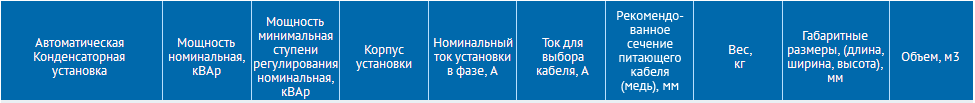 Напольные установки (1 шкаф)УКМ58-0,4-20-10 У12010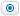 2938445512х460х16440,39УКМ58-0,4-30-10 У1301043561045512х460х16440,39УКМ58-0,4-50-25 У1502572942545512х460х16440,39УКМ58-0,4-50-12,5 У15012,572942545512х460х16440,39УКМ58-0,4-50-10 У1501072942545512х460х16440,39УКМ58-0,4-50-5 У150572942545512х460х16440,39УКМ58-0,4-60-10 У16010871133550512х460х16440,39УКМ58-0,4-67-33,3 У16733,3971263550512х460х16440,39УКМ58-0,4-75-37,5 У17537,51081415055512х460х16440,39УКМ58-0,4-75-25 У175251081415055512х460х16440,39УКМ58-0,4-75-15 У175151081415055512х460х16440,39УКМ58-0,4-75-12,5 У17512,51081415055512х460х16440,39УКМ58-0,4-100-50 У1100501441889570512х460х16440,39УКМ58-0,4-100-33,3 У110033,31441889570512х460х16440,39УКМ58-0,4-100-25 У1100251441889570512х460х16440,39УКМ58-0,4-100-20 У1100201441889570512х460х16440,39УКМ58-0,4-108-36 У1108361552029570512х460х16440,39УКМ58-0,4-112,5-37,5 У1112,537,71622119575512х460х16440,39УКМ58-0,4-112,5-12,5 У1112,512,51622119575512х460х16440,39УКМ58-0,4-125-25 У11252518023412075512х460х16440,39УКМ58-0,4-134-33,3 У113433,319325212080512х460х16440,39УКМ58-0,4-150-25 У11502521728215085512х460х16440,39УКМ58-0,4-150-37,5 У115037,521728215085512х460х16440,39УКМ58-0,4-150-50 У11505021728215085512х460х16440,39УКМ58-0,4-167-33,3 У116733,324131415085512х460х16440,39УКМ58-0,4-180-30 У11803026033818585512х460х16440,39УКМ58-0,4-200-25 У1200252893762x9590512х460х16440,39УКМ58-0,4-200-33,3 У1200252893762x9590512х460х16440,39УКМ58-0,4-200-50 У1200502893762x9590512х460х16440,39УКМ58-0,4-225-25 У1225253254232x9590512х460х16440,39УКМ58-0,4-225-37,5 У122537,53254232x9590512х460х16440,39УКМ58-0,4-233-33,3 У123333,33364372x9590512х460х16440,39УКМ58-0,4-250-25 У1250253614702x120125512х460х16440,39УКМ58-0,4-268-67 У1268673875032x120125512х460х16440,39УКМ58 -0,4-275-25 У1275253965142x120125512х460х16440,39УКМ58-0,4-280-20 У1280204045252x120125512х460х16440,39Напольные (2 шкафа)Напольные (2 шкафа)Напольные (2 шкафа)Напольные (2 шкафа)Напольные (2 шкафа)Напольные (2 шкафа)Напольные (2 шкафа)Напольные (2 шкафа)Напольные (2 шкафа)Напольные (2 шкафа)УКМ58-0,4-300-33,3 У130033,34335642x1501351032х460х1644                               0.83УКМ58-0,4-300-50 У1300504335642x1501351032х460х1644                               0.83УКМ58-0,4-300-25 У1300254335642x1501351032х460х1644                               0.83УКМ58-0,4-330-30 У1330304756172x1501351032х460х1644                               0.83УКМ58-0,4-333-33,3 У133333,34816252x1501351032х460х1644                               0.83УКМ58-0,4-335-67 У1335674816252x1501351032х460х1644                               0.83УКМ58-0,4-337,5-37,5 У133737,54876342x1501351032х460х1644                               0.83УКМ58-0,4-350-25 У1350255056582x1851451032х460х1644                               0.83УКМ58-0,4-360-30 У1360305206762x1851451032х460х1644                               0.83УКМ58-0,4-375-25 У1375255417032x1851451032х460х1644                               0.83УКМ58-0,4-400-33,3 У140033,35777512x2401551032х460х1644                               0.83УКМ58-0,4-400-50 У1400505777512x2401551032х460х1644                               0.83УКМ58-0,4-402-67 У1402675807552x2401551032х460х1644                               0.83УКМ58-0,4-450-50 У1450506508452 ввода1651032х460х1644                               0.83УКМ58-0,4-500-50 У1500507229392 ввода1751032х460х1644                               0.83УКМ58-0,4-536-67 У1536677741 0072 ввода1751032х460х1644                               0.83УКМ58-0,4-550-50 У1550507941 0332 ввода1751032х460х1644                               0.83УКМ58-0,4-560-40 У1560408081 0502 ввода1751032х460х1644                               0.83Напольные (3 шкафа)Напольные (3 шкафа)Напольные (3 шкафа)Напольные (3 шкафа)Напольные (3 шкафа)Напольные (3 шкафа)Напольные (3 шкафа)Напольные (3 шкафа)Напольные (3 шкафа)Напольные (3 шкафа)УКМ58-0,4-600-50 У1600508661 1272 ввода2151545х460х16441,24УКМ58-0,4-603-67 У1603678701 1332 ввода2151545х460х16441,24УКМ58-0,4-680-40 У1680409791 2732 ввода2351545х460х16441,24УКМ58-0,4-700-50 У1700501 0071 4402 ввода2351545х460х16441,24